«Опыты с водой»Игры с водой любимое занятие детей. Ведь играя с водой, они не только получают положительные эмоции, но и проводят опыты познавая свойства этой чудотворной жидкости. Воспитатель средней логопедической группы Одинаева Г.А. в рамках реализации проекта «Юные исследователи» провела опытно-экспериментальную деятельность по развитию естественнонаучной грамотности у дошкольников.  Ребята  узнали, что и как растворяется в воде, есть ли у нее вкус, какого она цвета. Дети отгадывали загадки, рассматривали иллюстрации с изображением воды, учились делать элементарные выводы.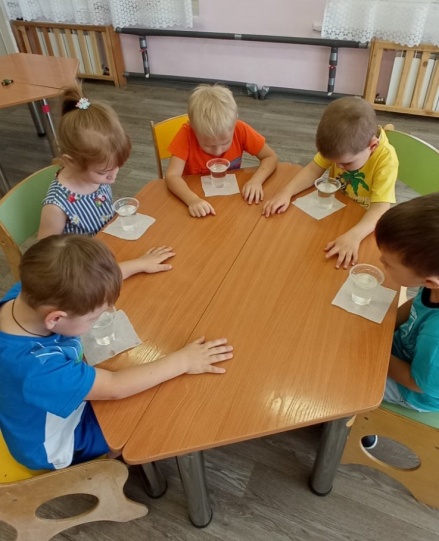 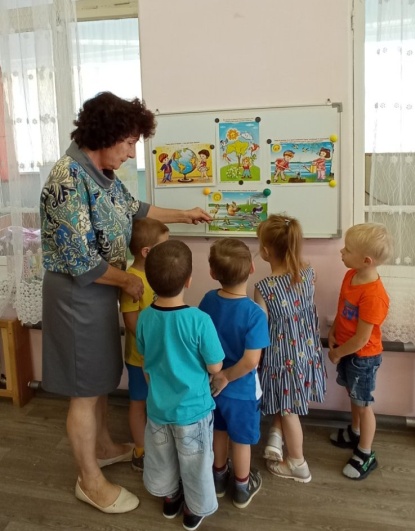 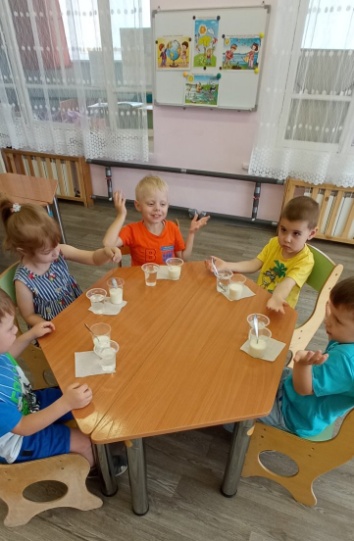 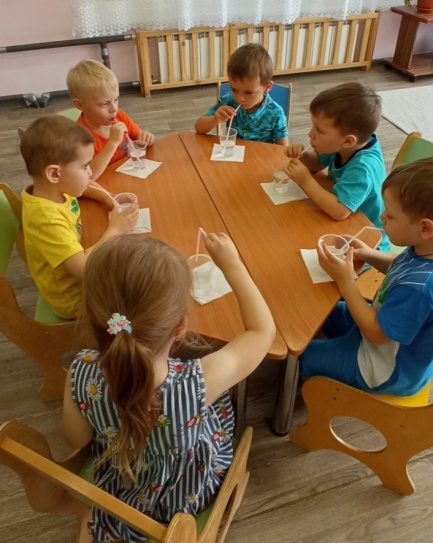 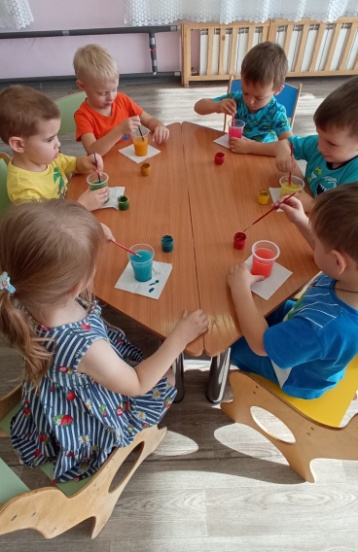 